Justice Peace & Social Responsibility Directory of useful contact organisationsGeneral Bracknell Joint Strategic Needs Assessment (JSNA) is an ongoing process by which local authorities, clinical commissioning groups (CCGs) & other public sector partners jointly describe the current and future health and wellbeing needs of its local population and identify priorities for action.  http://jsna.bracknell-forest.gov.uk/Bracknell Forest Council	01344 352000 Deputy CEO is John Nawrockyi. P.A. Amy MiaShenaz Alam Benefits AdviserSimon Hendy, Chief Officer of Housing ServicesDr Jeanette Karklins – Director of Children & Young People Services.Tim Wheedon – Chief Exec Adult Services, based at Easthampstead house.The chair of the Government ‘taskforce’ is Humza Yousaf, Scottish Minister for Europe and International Development. Involve  Supporting and empowering voluntary & community sector across Bracknell and Wokingham. Providing useful training, support with funding applications and a volunteers passport. Address: The Court House, The Broadway, Town Square, Bracknell RG12 1AE Phone: 01344 304404adam.afriyie.mp@parliament.uk 	020 7219 8023  PA Mary StampRichard Harrington MP parliamentary under-secretary (refugees) c/o Home Office, 2 Marsham St, London SW1P 4DFDr Phillip Lee is the Member of Parliament for the Bracknell Constituency. leepa@parliament.uk 020 7219 1270 (Office manager)Safer Places Scheme provides a number of local shops and amenities within Bracknell Forest that people can access for support if they are feeling anxious, intimidated, unsafe, disorientated, confused or vulnerable in the community. Anywhere with the logo in the window is a Safe Place and can be accessed for help as above. Further information about this can be found at http://www.bracknell-forest.gov.uk/safe-place-scheme-information-leaflet.pdf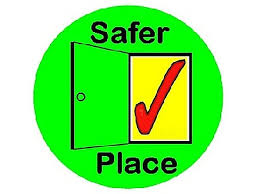 Modern Day SlaveryWalkFree.org began under the auspices of the Walk Free Foundation, which also includes the Global Slavery Index, Global Freedom Network and Global Fund to End Slavery. In 4 years, WalkFree.org has grown to a global community of over 8 million people who have driven 32 campaign wins & held over 200 offline events. Partnerships have been formed with 50 likeminded organisations & 7,000 Freedom Leaders have been inspired to hold their own events, drive campaign petitions and provide their expertise to the global community. https://www.walkfree.org/Emmy’s nephew, Reece Gilkes and his friend have formed Asseenfromthesidecar.org   They are planning to travel around the world & journey through 50 countries, learning about people from all different walks of life to raise much needed awareness and funds for the fight against modern day slaveryHope For Justice exist to bring an end to modern slavery by rescuing victims, restoring lives, and reforming society. http://hopeforjustice.org Asylumwww.asylumaid.org.uk simple, useful information, well explained. An independent charity helping with all aspects of asylum aid including legal representation. http://www.abc4translations.co.uk/email_button3.gif 	Sam Saleh Oxford	6 Wheatley Close, Banbury, Oxfordshire, UK Postal Code: OX16 9TH Tel.: + 44 (0)1295 278656https://www.gov.uk/browse/visas-immigration/asylum  Government website. Comprehensive.PovertyBracknell Foodbank is part of a national network of foodbanks, giving out nutritionally balanced emergency food to people in crisis who have nowhere else to turn. They also offer additional support to help break the cycle of poverty, putting people in touch with relevant agencies who can offer further support  www.kerith.co.uk/Groups/105001/Kerith_Community_Church/ Kerith_Community/Foodbank/Foodbank.aspxChristians Against Poverty is a national debt counselling charity with a network of 131 centres based in local churches. CAP offers hope and a solution to anyone in debt through its unique, in-depth service. This service is available to anyone living in Bracknell Forest at
The Kerith Centre, Church Road, Bracknell  RG12 1EH
Tel: 01344-828805, Freephone new enquiries line: 0800 328 0006
E-mail:Bracknell@capuk.org     Web-site:www.capuk.org St Vincent Du Paul Society support the poor and needy in practical ways. The number to call if you are in and around Bracknell & Ascot is 0773 186 2349   http://svp.org.uk/ CAFOD – more political and campaigning than practical www.portsmouthdiocese.org.uk Advice Portsmouth, on Kingston Crescent, Portsmouth, offers free, independent and confidential advice to residents and tenants about family issues, employment, housing, welfare benefits and debt. It is one of several advice services run locally by the You Trust. And the drop-in centre for asylum seekers and refugees, which is based at All Saints Church, in Commercial Road, Portsmouth, is run by the Red Cross and Haslar Visitors Group. It helps those who have applied for asylum in the UK and are waiting to hear the outcome, and those who have been granted refugee status.First Days is an organisation who collect donated baby and toddler clothes, equipment, furniture and toys and redistribute them to families in need. Tel: 07595035528
Email:info@firstdays.org  Website:www.firstdays.netHomelessnessRed Cross American organization which provides funds for major disasters. It does not appear to prioritise refugee reception.Shelter – nearest office is Thames Valley. 27 Church st, Slough SL1 1PL. Near Hershel medical centre and Upton hospital.   0344 515 1380.   Slough@shelter.org.uk   www.shelter.org.uk 0800 800 4444 – Shelter’s housing advice lineYoung PeopleCreate Hope is a Christian charity working with families within the Berkshire area, offering play therapy and therapuitc support to children, young people & failies to support them with their emotional needs.   Tel 07720970717  E mail catherinebarret@createhope.co.ukSEND Local Offer is a guide to all the services that are available for children and young people in Bracknell Forest with special educational needs and/or disabilities aged from birth to 25https://bracknellforest.fsd.org.uk/kb5/bracknell/directory/advice.page?id=zE57wXl8EScKOOTH.com is a free, anonymous and confidential online support for young people. Xpressionz is Bracknell Forest's Youth website has lots of information and advice pages for young people in Bracknell. E-mail  Xpresionz.Website@bracknell-forest.gov.ukYoungMinds is the UK’s leading charity committed to improving the emotional wellbeing and mental health of children and young people. Driven by their experiences we campaign, research and influence policy and practice. We also provide expert knowledge to professionals, parents and young people  Telephone 0808 802 5544 E-mail ymenquiries@youngminds.org.ukOlder PeopleDementia Directory provides information about support in Bracknell Forest, including information about getting out and about, benefits, health and social care services, advocacy and opportunities for carers to take a break.  http://www.bracknell-forest.gov.uk/Dementia-directory.pdfCounsellingIAPT Talking Therapies self refer for counselling or via GP. https://www.talkingtherapies.berkshire.nhs.uk/Youthline – free counselling for youngsters over age 12-13Cruse – free bereavement counselling for adults. Information, Advice and Signpostingihub (Bracknell Forest) is a directory is for everyone who lives and works in and around Bracknell. If you use adult social care, health care or other help and support services, if you fund your own support, or simply wish to find out more about what services and events are provided in your local community, you can find all the information and advice in one place.http://ihub.bracknell-forest.gov.uk/kb5/bracknell/asch/home.pageCitizens Advice Bracknell 03444 111 306 – Helpline, Columia Centre, Market Street Monday & Tuesday: 9.45am to 4pm Wednesday: 9:45am to 12.30pm Thursday: 9.45am to 4pm Friday - ClosedHealthwatch Bracknell Forest, consumer champion for health and social care. http://www.healthwatchbracknellforest.co.uk/ 01344  266 911Bracknell Forest Family Information Service (FIS) provides a free and impartial information and signposting service on childcare and other services that support parents and carers of children and young people up to the age of 20.web:www.bracknell-forest.gov.uk/familyinformation
Email:fis@bracknell-forest.gov.uk
Call: 01344 352000SafeguardingSafeguarding is the action that is taken to promote the welfare of children, young people and vulnerable adults and protect them from harm, abuse, neglect or maltreatment. As the Justice, Peace & Social Responsibility often focus on marginalized groups within Bracknell, it is key for us to have a clear awareness of our safeguarding duties and how to share concerns.  http://www.bracknell-forest.gov.uk/safeguardingCoopers Hill Centre, Bagshot Rd, Bracknell RG12 7QS01344 311200